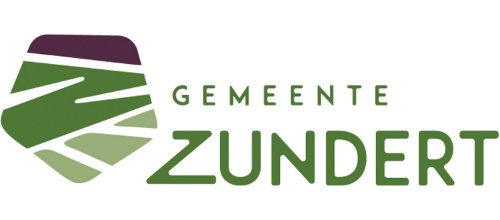 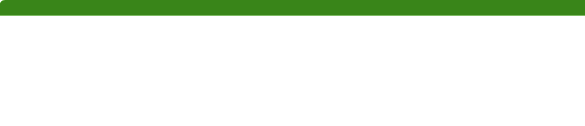 Aanvraag standplaatsvergunning

Velden met een * zijn verplichtBetreft een aanvraag voor een:	Vaste standplaats: Een vaste standplaats gedurende 1 of meer vaste tijdstippen per week.Een vaste standplaats wordt voor maximaal 5 jaar verleend.Het innemen van een vaste standplaats kan op de navolgende locaties: (maximaal 3 dagen per week per kern)

	Seizoensstandplaats:Een seizoensstandplaats op een willekeurige locatie gedurende een gedeelte van het jaar voor de verkoop van seizoensgebonden waren en goederen.Een seizoensstandplaats wordt per jaar verleend voor maximaal 1 seizoensstandplaats per persoon per kern.Onder seizoensgebonden waren en goederen worden in ieder geval verstaan: ijs (tussen 1 mei en 30 september)oliebollen (voor ten hoogste 12 dagen tussen 1 december en 15 maart)kerstbomen (tussen 6 en 24 december)

Let op:1. situatietekening op schaal toevoegen hoe de locatie wordt ingericht;2. opgave van het aantal vierkante meters dat in beslag wordt genomen;	Incidentele standplaats:	Een incidentele standplaats op een willekeurige locatie gedurende een aantal dagen per jaar ten behoeve van en voor zover het betreft:Een publiek belang;Een goed doel;Een aanvulling op het aanbod van winkels;Een initiatief van de winkeliers.Een incidentele standplaats wordt verleend voor maximaal 12 dagen per kalenderjaar.

Let op:1. situatietekening op schaal toevoegen hoe de locatie wordt ingericht;2. opgave van het aantal vierkante meters dat in beslag wordt genomen;Ondertekening:Naar waarheid ingevuld:Plaats:		……………………………………………………………………………..Datum:		……………………………………………………………………………..Naam:		………………………………………………………………………………Handtekening:	………………………………………………………………………………Voor meer informatie zie de website van de gemeente Zundert > Bestuur en politiek > Zundertse regelgeving > Openbare Orde en veiligheid > Beleidsregels standplaatsen gemeente Zundert 2017.U kunt dit formulier per post sturen naar gemeente Zundert, Postbus 10.001, 4880 GA Zundert of mailen naar gemeente@zundert.nl.VraagGegevensNaam *<vul hier uw naam in>Voorletters *<vul hier uw voorletters in>Straatnaam *<vul hier uw straatnaam in>Huisnummer *<vul hier uw huisnummer in>Woonplaats *<vul hier uw woonplaats in>Telefoonnummer *<vul hier uw telefoonnummer in>E-mailadres *<vul hier uw e-mailadres in>-Kopie geldig identiteitsbewijs toevoegenHandelsnaam *<vul hier uw handelsnaam in>Inschrijvingsnummer Kamer van Koophandel *<vul hier uw inschrijvingsnummer Kamer van Koophandel in>Branche/assortiment *<vul hier uw branche/assortiment in>Verkoopwagen of kraam? *<vul hier in of u een verkoopwagen of kraam heeft>Stroom gewenst? *(indien beschikbaar)Ja/neeKernLocatie hier aankruisenInvullen dag(en) en tijd(en)Achtmaal't Gouwe Pleintje<Vul hier uw dag(en) en tijdstip(pen) in>AchtmaalPastoor de Bakkerstraat<Vul hier uw dag(en) en tijdstip(pen) in>Klein ZundertJan Koekenplein<Vul hier uw dag(en) en tijdstip(pen) in>RijsbergenGommersstraat<Vul hier uw dag(en) en tijdstip(pen) in>RijsbergenKennedyplein<Vul hier uw dag(en) en tijdstip(pen) in>RijsbergenLindekensplein<Vul hier uw dag(en) en tijdstip(pen) in>WernhoutAntoon Jurriënsplein<Vul hier uw dag(en) en tijdstip(pen) in>ZundertMarkt<Vul hier uw dag(en) en tijdstip(pen) in>ZundertOranjeplein<Vul hier uw dag(en) en tijdstip(pen) in>ZundertNassauplein<Vul hier uw dag(en) en tijdstip(pen) in>Invullen locatieDatumTijd<vul hier uw locatie in><vul hier uw datum in><vul hier uw tijd in><vul hier uw locatie in><vul hier uw datum in><vul hier uw tijd in><vul hier uw locatie in><vul hier uw datum in><vul hier uw tijd in><vul hier uw locatie in><vul hier uw datum in><vul hier uw tijd in><vul hier uw locatie in><vul hier uw datum in><vul hier uw tijd in><vul hier uw locatie in><vul hier uw datum in><vul hier uw tijd in><vul hier uw locatie in><vul hier uw datum in><vul hier uw tijd in><vul hier uw locatie in><vul hier uw datum in><vul hier uw tijd in><vul hier uw locatie in><vul hier uw datum in><vul hier uw tijd in><vul hier uw locatie in><vul hier uw datum in><vul hier uw tijd in><vul hier uw locatie in><vul hier uw datum in><vul hier uw tijd in>Invullen locatieDatumTijd<vul hier uw locatie in><vul hier uw datum in><vul hier uw tijd in><vul hier uw locatie in><vul hier uw datum in><vul hier uw tijd in><vul hier uw locatie in><vul hier uw datum in><vul hier uw tijd in><vul hier uw locatie in><vul hier uw datum in><vul hier uw tijd in><vul hier uw locatie in><vul hier uw datum in><vul hier uw tijd in><vul hier uw locatie in><vul hier uw datum in><vul hier uw tijd in><vul hier uw locatie in><vul hier uw datum in><vul hier uw tijd in><vul hier uw locatie in><vul hier uw datum in><vul hier uw tijd in><vul hier uw locatie in><vul hier uw datum in><vul hier uw tijd in><vul hier uw locatie in><vul hier uw datum in><vul hier uw tijd in><vul hier uw locatie in><vul hier uw datum in><vul hier uw tijd in>